NL 307Рычажная тяга(инструкция по сборке)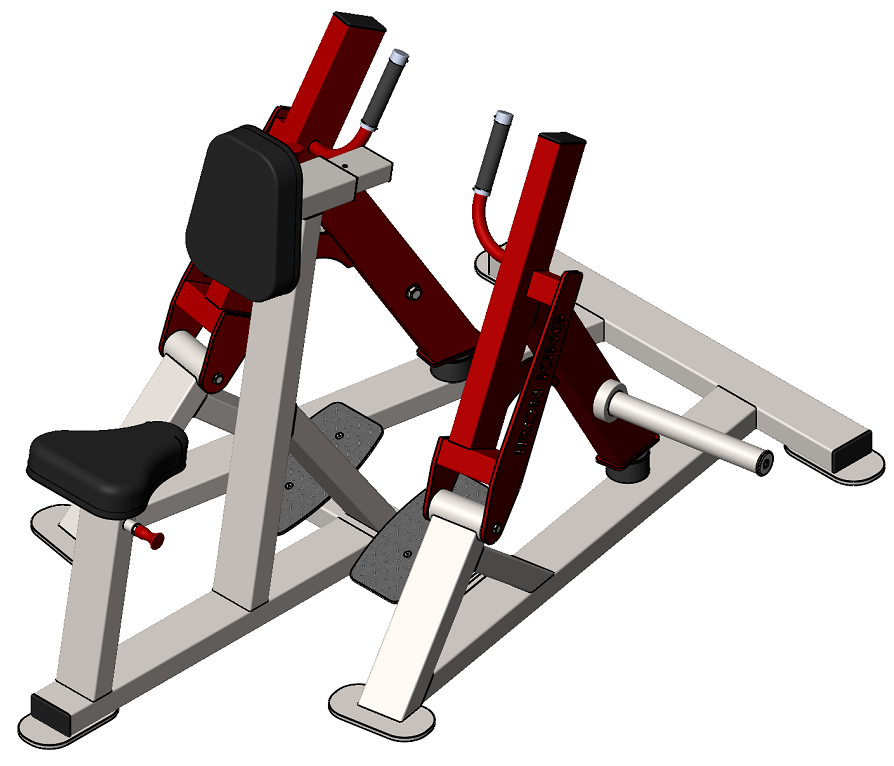 Комплект поставкиК рычагам на раме (1) прикрутите накопитель (2) при помощи оси (3) и комплекта крепежа: винт М10х30 (8), болт М16х40 (7), шайба D16 (10). Затем к раме прикрутите сиденье (4) и упор в грудь (5) комплектом крепежа: болт М10х25 (6), шайба D10 (9) (рис.1).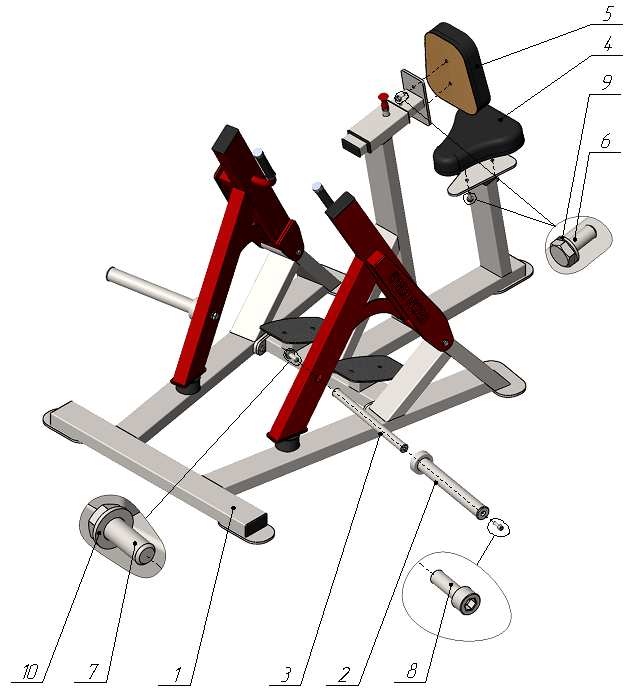 Рис.1Рама тяги1 шт.Накопитель2 шт.Ось накопителя2 шт.Сиденье1 шт.Упор в грудь1 шт.Болт М10х254 шт.Болт М16х402 шт.Винт М10х30 вн.шестигранник2 шт.Шайба D104 шт.Шайба D162 шт.